Town Administrator ReportApril 27, 2020OLD BUSINESSHave contacted Collins Institute about completing the classification, compensation and job description HR project.  This work will be paid for with Community Compact funding; Collins has been extraordinarily successful in getting funded by the DOR.  Community Compact will fund two projects simultaneously.  Our other project will be ClearGov.  Have requested standard contracts from McNamara Hauling and Action Ambulance for July 1 implementation.Completed Annual Report for the Town AdministratorNEW BUSINESS TIP project at Allen, East Longmeadow Road, Somers Road & Wilbraham Road: Would like to schedule a presentation to the BoS on May 18Have asked for a report from the School Superintendent on school system savings as a result of COVID-19 school closing.  Have contacted Smith Associates and Sherman and Frydryk for quotes on the landfill parcel merger. UPCOMINGMay 4 – Board of Selectmen MeetingsMay 6 & 20 – Department Heads and Staff Meeting over video conferencingJune 15 – Annual Town MeetingJune 22 – Town Election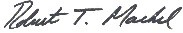 Robert T. Markel, PhDInterim Town AdministratorTown of Hampden